LICEO SCIENTIFICO STATALE "FILIPPO  LUSSANA"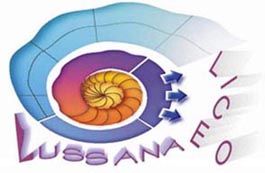 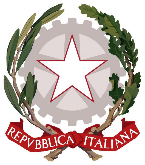 Via Angelo Maj, 1 – 24121 BERGAMO 035 237502     Fax: 035 236331  - C.F.: 80026450165 - C.M.: BGPS02000GSito istituzionale: www.liceolussana.edu.it bgps02000g@istruzione.it - pec: bgps02000g@pec.istruzione.itPIANO DIDATTICO PERSONALIZZATO(patologia temporanea o stabile)Compilazione a cura di tutto il Consiglio di classe (Direttiva Ministeriale 27 dicembre 2012 - CIRCOLARE MINISTERIALE n. 8 Roma, 6 marzo 2013 Prot. 561 D.M. 461 del 6 giugno 2019)Anno Scolastico 20….. – 20…..Studente …………………………….	Classe …… Sezione …..Composizione del Consiglio di ClasseDocente	Disciplina…	……	……	……	……	……	……	……	……	…Coordinatore di Classe	Prof.SEZIONE A - Presentazione dell’alunnoDati anagrafici e informazioni essenzialiCognome e Nome: ……………….…………………………………………………………………………………………. Luogo di nascita: ………………………………………………………..…………………… Data ……. / ……. / … Lingua madre: ……………….…………….……  Bilinguismo: …………….…….……………………………..Informazioni rilevanti fornite dalla famiglia (colloquio tra coordinatore e famiglia) E’ presente un precedente PDP                   SI      Informazioni rilevanti relative ai precedenti PDPNO    Informazioni rilevanti relative al percorso scolastico pregresso (lettura verbali Consiglio di Classe precedente e/o colloquio con coord. precedente)Motivo della personalizzazioneAlunno/a con certificato medico relativo a patologia    temporanea stabile SEZIONE B - Profilo Funzionale (compilazione a cura di tutto il Consiglio di Classe sulla base degli elementi derivati dalla documentazione clinica e dalle osservazioni fatte in classe - vedere vademecum per la tempistica)Aree trasversali nelle quali si rileva il disagio (se rilevato, descrivere sinteticamente il disagio nelle aree interessate a cura del Consiglio di classe sulla base degli elementi derivati dalla documentazione clinica, se presente, e/o dalle osservazioni effettuate in classe)INFORMAZIONI GENERALI rilevate dal Cdc o fornite dallo studente (evidenziare i punti di forza)SEZIONE C - Patto EducativoInsieme alla famiglia e allo studente si concorda quanto segue:……..A CASA (utilizzare la tabella solo se necessaria)Piano di Studi durante le ore di lezione a scuola, a casa o in struttura (il PdS può comprendere entrambe le modalità Comune e Personalizzato)Comune (indicare nella colonna PdS con UC le materie per cui il piano di studi è Uguale alla Classe e con OM le materie per cui si lavorerà per Obiettivi Minimi, nel caso fosse necessario prevedere contenuti disciplinari essenziali, riportarli nello spazio dedicato) Personalizzato (da compilare per le materie in cui lo studente necessiti di interventi personalizzati rispetto a quelli previsti dal percorso Comune della classe, per singole o gruppi di materie, secondo le indicazioni presenti nella documentazione clinica, se presente, o in relazione ai bisogni contingenti)PCTO (eventuali informazioni condivise con la famiglia da trasmettere all’ente che ospita lo studente) per il triennioLa verifica dei risultati raggiunti e della congruenza delle scelte effettuate avviene in via ordinaria in coincidenza con le verifiche periodiche.Il presente Piano Didattico Personalizzato verrà sottoposto a verifica e conseguente ridefinizione degli obiettivi programmati in un qualunque momento il consiglio di classe, su proposta di uno qualunque dei suoi componenti, ne ravvisi la necessità o su richiesta della famiglia/studente.Il presente Piano Didattico Personalizzato è stato condiviso, concordato e redatto dal Consiglio di Classe insieme allo studente, alla famiglia e … (eventuali operatori dei servizi) per garantire il diritto allo studio e le pari opportunità di successo formativo.In data odierna viene letto e approvato dal Consiglio di Classe:Lo studente	I GenitoriIl dirigente scolastico(Prof.ssa Stefania Maestrini )Bergamo, ____________________CERTIFICAZIONE SANITARIA CERTIFICAZIONE SANITARIA Certificazione rilasciata da (struttura sanitaria o specialista di struttura pubblica)PatologiaPeriodi di assenza significativi (specificare eventualmente se a casa, in struttura sanitaria con o senza scuola in Ospedale o in istruzione domiciliare)AREA interessataDESCRIZIONE SINTETICA DEL DISAGIOLETTURA-COMPRENSIONEPRODUZIONE SCRITTA GRAFIAPROPRIETÀ LINGUISTICALOGICO-MATEMATICAMEMORIAPRASSIE E MOVIMENTOATTENZIONEAFFATICABILITÀMOTIVAZIONEPROCESSI DI APPRENDIMENTOLINGUE STRANIERELINGUE CLASSICHEESECUZIONE DEI COMPITIMETODO DI STUDIOCOMPORTAMENTOAltro:STRUMENTI COMPENSATIVI/MATERIALI utilizzati nello studio a casa  fotocopie  testi con immagini   semplificati e/o ridotti riassunti     schemi/mappe   Appunti scritti al PC registrazioni delle lezioni Utilizzo del PC per:    videoscrittura         ricerche su internet   sintesi vocale correttore ortografico per compiti di scrittura      altro________________________________Altri strumenti informatici  Libri digitali    programmi per realizzare mappe Software didattici __________________________altro_______________________________ altri strumenti  __________________________________________________________MATERIE PdSContenti disciplinari essenzialiLingua e letteratura italianaLingua e cultura latinaLingua e cultura straniera Storia e geografia / Storia FilosofiaMatematicaFisicaInformaticaScienze NaturaliDisegno Tecnico e Storia dell’ArteScienze motorie e sportiveReligione cattolica o Attività alternativeSeconda lingua …Materia/e:Docente/i:Strategie metodologiche e didatticheStrategie metodologiche e didatticheStrumenti compensative:Strumenti compensative:Misure dispensative:Misure dispensative:Modalità di verifica:Modalità di verifica:Criteri di valutazione:Criteri di valutazione:Eventuali precisazioniEventuali precisazioniMATERIE INDIRIZZO: …………………………..FIRME DOCENTILingua e letteratura italianaLingua e cultura latinaLingua e cultura straniera / Prima lingua (francese)Storia e geografia / Storia / Storia (in francese)FilosofiaMatematicaFisicaInformaticaScienze NaturaliArte e tecniche della rappresentazione grafica/Disegno Tecnico e Storia dell’ArteScienze motorie e sportiveReligione cattolica o Attività alternativeSeconda lingua / Seconda lingua (inglese)